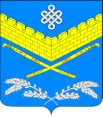 Совет ИВАНОВСКОГО СЕЛЬСКОГО ПОСЕЛЕНИЯКрасноармейскОГО районАРЕШЕНИЕ 24 сентября 2019 г.                          станица Ивановская                                              № 1/5

О регистрации депутатского объединения Партии «ЕДИНАЯ РОССИЯ»в Совете Ивановского сельского поселения Красноармейского района четвертого созыва.В соответствии с решением организационного Собрания депутатов Совета Ивановского  сельского поселения Красноармейского района четвертого созыва, членов и сторонников Всероссийской политической партии «ЕДИНАЯ РОССИЯ», руководствуясь Уставом Ивановского сельского поселения Красноармейского района и статьей 22 Регламента Совета Ивановского сельского поселения Красноармейского района четвертого созыва, Совет депутатов р е ш и л:1.Зарегистрировать депутатское объединение Партии                            «ЕДИНАЯ РОССИЯ» в Совете Ивановского сельского поселения Красноармейского района четвертого созыва.2. Контроль за выполнением настоящего решения возложить на постоянную комиссию по законности, правопорядку, охране прав и свобод граждан и вопросам казачества (Анистратенко).3. Настоящее решение вступает в силу со дня его принятия.Председатель СоветаИвановского сельского поселенияКрасноармейского района                                                          В.Н. Шелудько 